REQUESTS AND ACKNOWLEDGEMENTS FOR THE ‘THIS IS MUHAMMAD  صلى الله عليه وسلم   ’ E-BOOKLET AND THE HAJJ E-BOOKLETVOL. 6	From the Archive of Dr Umar Azam	Manchester, UKNovember 2011fREE REQUESTReply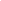 Assalamu Alaikum,  To request the THIS IS MUHAMMAD صلى الله عليه وسلم  e-book and the HAJJ book by Muhammad Javad, BOTH FREE, put in a request to me at:

~~~~~~~~~~~~~~~~~~~~~~~~~~~~~~~~~~~~~~~~~~~~~~~~~~~~~~~~~~~~~~~~~~
This e-mail is subject to the Telkom SA electronic communication legal notice, available at :http://www.telkom.co.za/TelkomEMailLegalNotice.PDF...................................................................................Soft Copy of Book of HajjReplyDear Dr. Umar Azam SbThanks for remembering it is requested to pls send and oblige.Thanks & best regardsMuhammad Younas............................holy QuranReply--
M Z ghazi
yes iwnna..........RequestReply
Sent from my BlackBerry wireless device from MTN..............REQUESTReplyAssalamu Alaikum,  This is to request the THIS IS MUHAMMAD صلى الله عليه وسلم  e-book and the HAJJ book by Muhammad Javad, as per you promise.
May Allah subhahu wa ta'ala reward you abundantly make Aljanna fiddausi your final abode.
Bissalam

Ahmad Sajoh..............................(no subject)Replyplease send a copy to me. jazakallahu khaira....................................request for ebookReplySalam Dr Umar, Putting forward a request for  the THIS IS MUHAMMAD صلى الله عليه وسلم  e-book and the HAJJ book by Muhammad Javad.thank you.wassalamAishah..................................(no subject)ReplyAssalamu Alaikum. Regards to a worthy Brother, we prayed to Allah SWT to cont to give u gud health and cont to help u in the services of His DEEN. Amin. Send me the copy of Who is MUHAMMAD SAW. Ma'assalam ..................................REQUESTReplyDr Oyesegun.A.Rasaaq.Department of Radiotherapy and OncologyNational Hospital , Abujaemail- aroyesegun@yahoo.comTel- +234-8037868383, +234-8055028090............................................(no subject)ReplyDear Dr Azam,

Salaam alaykum and jazak Allahu khairan.  Please send to me the soft copies and other documents.

Masalaam

Obaje


--- 
Получите и Вы свой бесплатный электронный адрес на http://Mail.ru ......................................................books plzReplyA request  to the books :THIS IS MUHAMMAD صلى الله عليه وسلم  e-book and the HAJJ book by Muhammad Javad.-- 
Aaisha Farzana. H
Research Scholar 
B.S.A.U
Chennai - 48.............................................Please send me the soft copy of qranReply..............................................(no subject)ReplySALAAMDR UMARPLS SEND ME THE BOOK ON MUHAMMAD S.A.W. AND HAJJ BOOKTHANK YOU VERY MUCH FOR THE SAMEALLAH HAFIZSHOEB KHAN...................................................(no subject)Reply.................................................RequestReplySalam.................................................both booksReplyasalam o alikumi m amna,,,plz send me softcopy of both books,,,,,thanxAmna...................................................REQUEST THE THIS IS MUHAMMAD (SALLALLAHO ALAIHE WASALLAM) E BOOK AND THE HAJJ BOOKReplyAssalamo Alaikum dear brotherI have a request if you can E MAIL me please the THIS IS MUHAMMAD (SALLALLAHO ALAIHE WASALLAM) E BOOKAND THE HAJJ BOOK BY Muhammad Javad and any other resources.Many thanksJazakallahu Khairan...............................................................plz send me the soft copies of both booksReplyAsslamualykum brother, plz send me the Quran and Hajj book.JazakAllah kher...............................................RequestReplyAssalamu alaikum. I would like to make a request of all the books.
                        Wassalam!.............................................................Need a Copy of a QuranReplyDear Brother,Assalamu'alaikum,I wish to get these books from you, one more thing, could you give me the download privilege to my only visitors? www.khilafatworld.comSalaams
-- 
Aadhil ► Facebook | Twitter  | Web.......................................................No file attachedReplyAsslamualykum wrwb,JazakAllah kher for sending the books but unfortunately i did not receive the Quran.please resend it.Wassalam........................................................XTHIS IS MOHAMMED S.A.W. AND HAJJ BOOKXhide details Sep 30THIS IS MOHAMMED S.A.W. AND HAJJ BOOKXhide details Sep 30THIS IS MOHAMMED S.A.W. AND HAJJ BOOKXhide details Sep 30XTHIS IS MOHAMMED S.A.W. AND HAJJ BOOKXhide details Sep 30THIS IS MOHAMMED S.A.W. AND HAJJ BOOKXhide details Sep 30XTHIS IS MOHAMMED S.A.W. AND HAJJ BOOKXhide details Sep 30XTHIS IS MOHAMMED S.A.W. AND HAJJ BOOKXhide details Sep 30XTHIS IS MOHAMMED S.A.W. AND HAJJ BOOKXhide details Sep 30XTHIS IS MOHAMMED S.A.W. AND HAJJ BOOKXhide details Sep 30XTHIS IS MOHAMMED S.A.W. AND HAJJ BOOKXhide details Sep 30XTHIS IS MOHAMMED S.A.W. AND HAJJ BOOKXhide details Sep 30XTHIS IS MOHAMMED S.A.W. AND HAJJ BOOKXhide details Sep 30XTHIS IS MOHAMMED S.A.W. AND HAJJ BOOKXhide details Sep 30XTHIS IS MOHAMMED S.A.W. AND HAJJ BOOKXhide details Sep 30Asl, jazakallah for your good works. I would apprecaite receiving the two books accordingly please.In appreciation, remain blessed.Wassalam.Aisha.Asl, jazakallah for your good works. I would apprecaite receiving the two books accordingly please.In appreciation, remain blessed.Wassalam.Aisha.Asl, jazakallah for your good works. I would apprecaite receiving the two books accordingly please.In appreciation, remain blessed.Wassalam.Aisha.XTHIS IS MOHAMMED S.A.W. AND HAJJ BOOKXhide details Sep 30XTHIS IS MOHAMMED S.A.W. AND HAJJ BOOKXhide details Sep 30XTHIS IS MOHAMMED S.A.W. AND HAJJ BOOKXhide details Sep 30XTHIS IS MOHAMMED S.A.W. AND HAJJ BOOKXhide details Sep 30XTHIS IS MOHAMMED S.A.W. AND HAJJ BOOKXhide details Oct 1XTHIS IS MOHAMMED S.A.W. AND HAJJ BOOKXhide details Oct 1XTHIS IS MOHAMMED S.A.W. AND HAJJ BOOKXhide details Oct 1